Malavasi Camilla – Lugana DOCDescrizioneVITIGNO: Trebbiano di Lugana 100%
ZONA DI PRODUZIONE: Le uve provengono dalla prima fascia di area calcarea argillosa del Lago di Garda della mitica Sirmione, altitudine 68 mt slm
SESTO DI IMPIANTO: Allevamento a filari con potatura a guyot
AFFINAMENTO E FERMENTAZIONE: In acciaio a temperatura controllata
COLORE: Paglierino intenso con riflessi verdognoli
NASO: Piacevole Bouquet al melone e mandarino con accenni di menta e qualche nota floreale 
BOCCA: Si sente una certa astringenza ma quasi inesistente e con ottima fruttuosità 
CIBO: Tutti i piatti a base di pesce, minestre, primi piatti di pasta e riso, carni bianche GRADO ALCOLICO: 13%vol 
TEMPERATURA DI SERVIZIO: 10/12° C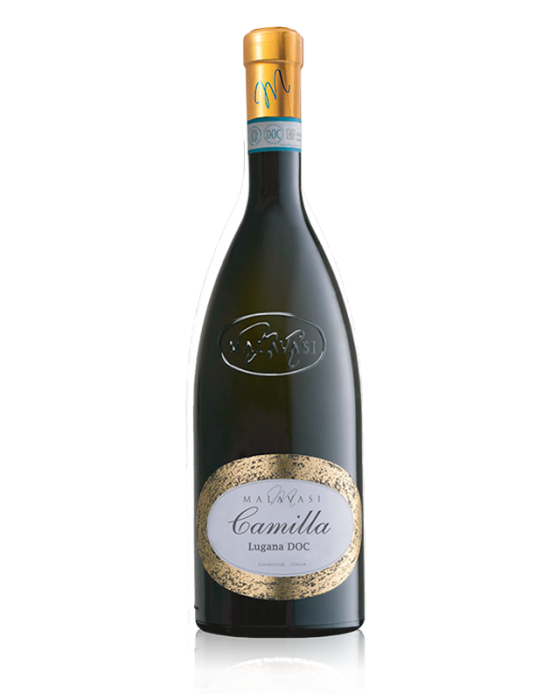 